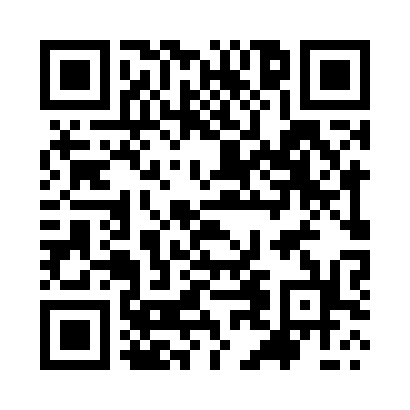 Prayer times for Zumbatai, PakistanMon 1 Jul 2024 - Wed 31 Jul 2024High Latitude Method: Angle Based RulePrayer Calculation Method: University of Islamic SciencesAsar Calculation Method: ShafiPrayer times provided by https://www.salahtimes.comDateDayFajrSunriseDhuhrAsrMaghribIsha1Mon3:155:0012:134:007:269:122Tue3:165:0112:144:007:269:113Wed3:165:0112:144:007:269:114Thu3:175:0212:144:007:269:115Fri3:175:0212:144:017:269:106Sat3:185:0312:144:017:269:107Sun3:195:0312:144:017:259:108Mon3:205:0412:154:017:259:099Tue3:205:0412:154:017:259:0910Wed3:215:0512:154:017:259:0811Thu3:225:0512:154:017:249:0712Fri3:235:0612:154:017:249:0713Sat3:245:0712:154:027:239:0614Sun3:255:0712:154:027:239:0515Mon3:265:0812:154:027:239:0516Tue3:275:0912:164:027:229:0417Wed3:285:0912:164:027:229:0318Thu3:295:1012:164:027:219:0219Fri3:305:1112:164:027:219:0120Sat3:305:1112:164:027:209:0121Sun3:325:1212:164:027:199:0022Mon3:335:1312:164:027:198:5923Tue3:345:1312:164:027:188:5824Wed3:355:1412:164:027:188:5725Thu3:365:1512:164:027:178:5626Fri3:375:1512:164:027:168:5527Sat3:385:1612:164:017:158:5428Sun3:395:1712:164:017:158:5229Mon3:405:1812:164:017:148:5130Tue3:415:1812:164:017:138:5031Wed3:425:1912:164:017:128:49